PRÉNOM :lecture 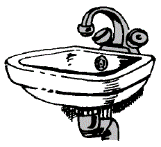 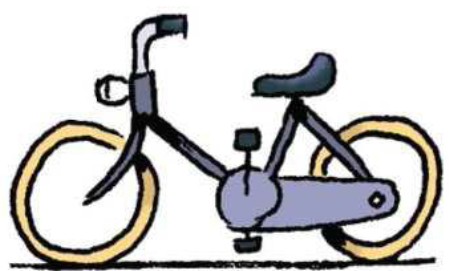 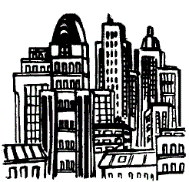 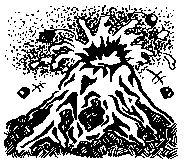 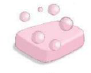 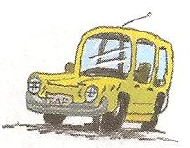 → lavabo↓ vélo→  ville↓ volcan→ savon↓  voituregfbougivulhisolavabocssedemoéariiniekvillejtannrbohuotgutagowlnaddirokericgfpheeatnesavonprdumesenlkireolvtoagduettifresPRÉNOM :lecture → lavabo↓ vélo→  ville↓ volcan→ savon↓  voituregfbougivulhisolavabocssedemoéariiniekvillejtannrbohuotgutagowlnaddirokericgfpheeatnesavonprdumesenlkireolvtoagduettifres